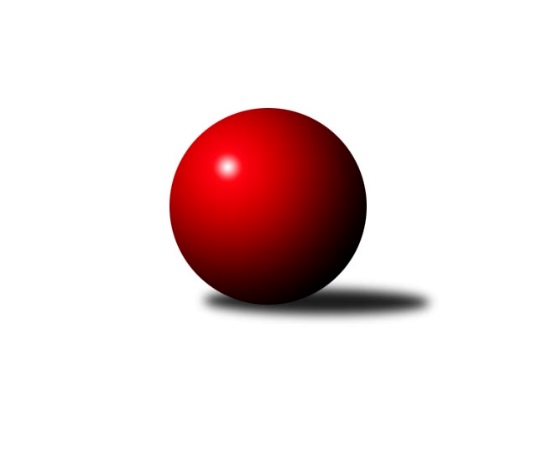 Č.12Ročník 2013/2014	30.11.2013Nejlepšího výkonu v tomto kole: 2614 dosáhlo družstvo: -- volný los --Krajský přebor OL 2013/2014Výsledky 12. kolaSouhrnný přehled výsledků:KK PEPINO Bruntál 	- TJ  Krnov ˝B˝	6:10	2216:2273		29.11.TJ Kovohutě Břidličná ˝A˝	- KK Jiskra Rýmařov ˝B˝	4:12	2391:2411		30.11.KK Zábřeh  ˝C˝	- TJ Sokol Mohelnice	6:10	2488:2498		30.11.Spartak Přerov ˝C˝	- SKK Jeseník ˝B˝	10:6	2541:2498		30.11.KK Šumperk ˝B˝	- TJ Tatran Litovel	6:10	2551:2555		30.11.TJ Kovohutě Břidličná ˝B˝	- KKŽ Šternberk ˝A˝	10:6	2467:2408		30.11.Tabulka družstev:	1.	TJ Kovohutě Břidličná ˝A˝	11	9	0	2	118 : 58 	 	 2451	18	2.	KK Jiskra Rýmařov ˝B˝	11	8	1	2	111 : 65 	 	 2467	17	3.	TJ Horní Benešov ˝C˝	11	8	0	3	116 : 60 	 	 2480	16	4.	Spartak Přerov ˝C˝	11	8	0	3	100 : 76 	 	 2497	16	5.	KK Šumperk ˝B˝	11	6	0	5	101 : 75 	 	 2487	12	6.	TJ Sokol Mohelnice	10	5	2	3	85 : 75 	 	 2498	12	7.	TJ  Krnov ˝B˝	10	5	1	4	81 : 79 	 	 2358	11	8.	SKK Jeseník ˝B˝	12	5	0	7	90 : 102 	 	 2347	10	9.	KK PEPINO Bruntál	11	4	1	6	80 : 96 	 	 2428	9	10.	TJ Kovohutě Břidličná ˝B˝	11	3	2	6	76 : 100 	 	 2470	8	11.	TJ Tatran Litovel	11	4	0	7	68 : 108 	 	 2394	8	12.	KK Zábřeh  ˝C˝	11	1	1	9	55 : 121 	 	 2354	3	13.	KKŽ Šternberk ˝A˝	11	1	0	10	55 : 121 	 	 2354	2Podrobné výsledky kola:	 KK PEPINO Bruntál 	2216	6:10	2273	TJ  Krnov ˝B˝	Pavel Dvořák	 	 163 	 178 		341 	 0:2 	 376 	 	192 	 184		Jaromír Čech	František Ocelák	 	 195 	 163 		358 	 0:2 	 423 	 	206 	 217		Miluše Rychová	Zdeněk Hudec	 	 167 	 175 		342 	 0:2 	 367 	 	184 	 183		František Vícha	Tomáš Janalík	 	 195 	 207 		402 	 2:0 	 388 	 	197 	 191		Jiří Jedlička	Richard Janalík	 	 189 	 172 		361 	 2:0 	 353 	 	158 	 195		Pavel Jalůvka	Lukáš Janalík	 	 215 	 197 		412 	 2:0 	 366 	 	166 	 200		Vítězslav Kadlecrozhodčí: Nejlepší výkon utkání: 423 - Miluše Rychová	 TJ Kovohutě Břidličná ˝A˝	2391	4:12	2411	KK Jiskra Rýmařov ˝B˝	Jiří Večeřa	 	 175 	 218 		393 	 0:2 	 397 	 	200 	 197		Michal Ihnát	Leoš Řepka	 	 186 	 195 		381 	 0:2 	 410 	 	198 	 212		Martin Mikeska	Tomáš Fiury	 	 214 	 201 		415 	 2:0 	 364 	 	187 	 177		Rudolf Starchoň	Jan Doseděl	 	 215 	 180 		395 	 0:2 	 423 	 	207 	 216		Josef Mikeska	Ivo Mrhal st.	 	 201 	 198 		399 	 0:2 	 435 	 	205 	 230		Petr Chlachula	Jiří Procházka	 	 217 	 191 		408 	 2:0 	 382 	 	189 	 193		Marek Hamplrozhodčí: Nejlepší výkon utkání: 435 - Petr Chlachula	 KK Zábřeh  ˝C˝	2488	6:10	2498	TJ Sokol Mohelnice	Jan Körner	 	 233 	 200 		433 	 2:0 	 423 	 	214 	 209		Rostislav Krejčí	Jiří Karafiát	 	 209 	 183 		392 	 0:2 	 448 	 	191 	 257		Dagmar Jílková	Miroslav Bodanský *1	 	 177 	 208 		385 	 0:2 	 420 	 	209 	 211		Tomáš Potácel	František Langer	 	 214 	 206 		420 	 2:0 	 362 	 	193 	 169		Jaroslav Jílek	Miroslav Štěpán	 	 193 	 211 		404 	 0:2 	 420 	 	211 	 209		Zdeněk Šebesta	Václav Čamek	 	 214 	 240 		454 	 2:0 	 425 	 	216 	 209		Zdeněk Sobotarozhodčí: střídání: *1 od 51. hodu Jan KolářNejlepší výkon utkání: 454 - Václav Čamek	 Spartak Přerov ˝C˝	2541	10:6	2498	SKK Jeseník ˝B˝	Jiří Kohoutek	 	 191 	 219 		410 	 2:0 	 397 	 	194 	 203		Martin Zavacký	Jan Lenhart	 	 209 	 227 		436 	 2:0 	 405 	 	201 	 204		Jana Fousková	Tomáš Havlíček	 	 218 	 207 		425 	 2:0 	 375 	 	177 	 198		Eva Křapková	Rostislav Petřík	 	 210 	 232 		442 	 0:2 	 444 	 	223 	 221		Karel Kučera	Václav Pumprla	 	 197 	 210 		407 	 0:2 	 426 	 	230 	 196		Jaromíra Smejkalová	Jaroslav Pěcha	 	 219 	 202 		421 	 0:2 	 451 	 	207 	 244		Petra Rozsypalovározhodčí: Nejlepší výkon utkání: 451 - Petra Rozsypalová	 KK Šumperk ˝B˝	2551	6:10	2555	TJ Tatran Litovel	Miroslav Mrkos	 	 194 	 219 		413 	 2:0 	 380 	 	200 	 180		Jaroslav Vidim	Milan Vymazal	 	 232 	 208 		440 	 2:0 	 436 	 	233 	 203		Stanislav Brosinger	Marek Zapletal	 	 219 	 213 		432 	 0:2 	 470 	 	211 	 259		Miroslav Sigmund	Michal Strachota	 	 204 	 196 		400 	 0:2 	 423 	 	224 	 199		Ludvík Vymazal	Petr Matějka	 	 197 	 223 		420 	 0:2 	 432 	 	221 	 211		Jiří Kráčmar	Gustav Vojtek	 	 226 	 220 		446 	 2:0 	 414 	 	205 	 209		Jaroslav Ďulíkrozhodčí: Nejlepší výkon utkání: 470 - Miroslav Sigmund	 TJ Kovohutě Břidličná ˝B˝	2467	10:6	2408	KKŽ Šternberk ˝A˝	Zdeněk Fiury st.	 	 207 	 205 		412 	 2:0 	 385 	 	199 	 186		Václav Šubert	Petr Otáhal	 	 207 	 202 		409 	 2:0 	 397 	 	202 	 195		Pavel Ďuriš st.	Miloslav Krchov *1	 	 177 	 205 		382 	 0:2 	 390 	 	202 	 188		Pavel Smejkal	Zdeněk Chmela ml.	 	 201 	 215 		416 	 0:2 	 423 	 	219 	 204		Václav Gřešek	Josef Veselý	 	 204 	 206 		410 	 0:2 	 427 	 	217 	 210		Jindřich Gavenda	Zdeněk Fiury ml.	 	 216 	 222 		438 	 2:0 	 386 	 	191 	 195		Emil Pickrozhodčí: střídání: *1 od 51. hodu Zdeněk Chmela st.Nejlepší výkon utkání: 438 - Zdeněk Fiury ml.Pořadí jednotlivců:	jméno hráče	družstvo	celkem	plné	dorážka	chyby	poměr kuž.	Maximum	1.	Zdeněk Fiury  ml.	TJ Kovohutě Břidličná ˝B˝	437.06	294.4	142.7	3.0	5/6	(459)	2.	Martin Mikeska 	KK Jiskra Rýmařov ˝B˝	435.26	299.8	135.4	4.9	7/7	(472)	3.	Jiří Kropáč 	-- volný los --	435.11	292.0	143.1	5.1	5/6	(503)	4.	Jaromír Hendrych ml. 	TJ Horní Benešov ˝C˝	435.08	299.8	135.3	5.7	6/7	(487)	5.	Lukáš Janalík 	KK PEPINO Bruntál 	432.60	296.4	136.2	6.3	7/7	(457)	6.	Michal Symerský 	Spartak Přerov ˝C˝	430.25	293.3	137.0	5.8	4/6	(444)	7.	Gustav Vojtek 	KK Šumperk ˝B˝	428.38	291.7	136.7	5.8	6/6	(469)	8.	Tomáš Potácel 	TJ Sokol Mohelnice	426.71	285.8	140.9	5.7	7/7	(457)	9.	Zdeněk Chmela  ml.	TJ Kovohutě Břidličná ˝B˝	426.19	292.7	133.5	4.1	6/6	(447)	10.	Josef Mikeska 	KK Jiskra Rýmařov ˝B˝	423.11	287.9	135.2	5.8	7/7	(447)	11.	Ludvík Vymazal 	TJ Tatran Litovel	422.90	290.3	132.6	4.9	8/8	(456)	12.	Dušan Říha 	-- volný los --	422.63	292.9	129.7	4.5	6/6	(468)	13.	Leopold Jašek 	-- volný los --	422.62	285.3	137.3	3.5	6/6	(479)	14.	Jan Lenhart 	Spartak Přerov ˝C˝	422.38	294.1	128.3	7.4	4/6	(436)	15.	Stanislav Brosinger 	TJ Tatran Litovel	421.87	289.5	132.3	6.4	6/8	(462)	16.	Rostislav Petřík 	Spartak Přerov ˝C˝	420.31	285.1	135.2	3.7	6/6	(476)	17.	Petr Matějka 	KK Šumperk ˝B˝	419.43	290.7	128.8	5.2	6/6	(460)	18.	Jaromír Hendrych st. 	TJ Horní Benešov ˝C˝	418.88	288.6	130.3	6.1	7/7	(455)	19.	Radek Malíšek 	-- volný los --	418.44	286.7	131.7	4.5	6/6	(467)	20.	Karel Kučera 	SKK Jeseník ˝B˝	417.45	293.0	124.5	6.0	5/7	(444)	21.	Jaroslav Pěcha 	Spartak Přerov ˝C˝	417.27	292.1	125.2	7.7	5/6	(436)	22.	Miluše Rychová 	TJ  Krnov ˝B˝	416.92	288.0	128.9	6.9	6/7	(447)	23.	Michal Strachota 	KK Šumperk ˝B˝	416.90	292.2	124.7	8.3	5/6	(463)	24.	Rostislav Krejčí 	TJ Sokol Mohelnice	416.83	288.4	128.4	5.4	7/7	(439)	25.	Jiří Kohoutek 	Spartak Přerov ˝C˝	416.79	291.2	125.5	7.3	6/6	(460)	26.	Petr Chlachula 	KK Jiskra Rýmařov ˝B˝	415.63	288.5	127.2	7.0	7/7	(464)	27.	Milan Vymazal 	KK Šumperk ˝B˝	415.43	290.7	124.8	7.9	6/6	(458)	28.	David Láčík 	TJ Horní Benešov ˝C˝	415.33	287.1	128.2	7.0	7/7	(482)	29.	Václav Pumprla 	Spartak Přerov ˝C˝	414.96	289.3	125.7	4.5	4/6	(450)	30.	Dagmar Jílková 	TJ Sokol Mohelnice	414.83	290.5	124.3	8.2	6/7	(468)	31.	Jan Doseděl 	TJ Kovohutě Břidličná ˝A˝	414.17	288.5	125.7	6.2	6/6	(442)	32.	Jiří Procházka 	TJ Kovohutě Břidličná ˝A˝	413.14	289.8	123.4	6.2	6/6	(429)	33.	Ivo Mrhal  st.	TJ Kovohutě Břidličná ˝A˝	412.88	280.0	132.8	6.8	6/6	(443)	34.	Zdeněk Šebesta 	TJ Sokol Mohelnice	412.61	287.6	125.0	6.8	7/7	(472)	35.	Tomáš Janalík 	KK PEPINO Bruntál 	411.90	287.7	124.2	5.6	7/7	(434)	36.	Jaromíra Smejkalová 	SKK Jeseník ˝B˝	411.86	280.1	131.7	4.5	6/7	(443)	37.	Luděk Zeman 	TJ Horní Benešov ˝C˝	411.71	288.2	123.5	8.3	6/7	(509)	38.	Leoš Řepka 	TJ Kovohutě Břidličná ˝A˝	411.60	278.6	133.0	5.6	6/6	(443)	39.	Jan Körner 	KK Zábřeh  ˝C˝	410.98	281.0	130.0	6.8	6/6	(439)	40.	Miloslav Krchov 	TJ Kovohutě Břidličná ˝B˝	409.80	284.7	125.1	5.3	5/6	(430)	41.	Petr Pick 	KKŽ Šternberk ˝A˝	408.63	293.5	115.1	6.6	6/7	(433)	42.	Miroslav Mrkos 	KK Šumperk ˝B˝	407.47	277.7	129.7	8.6	5/6	(469)	43.	Jiří Večeřa 	TJ Kovohutě Břidličná ˝A˝	407.03	282.3	124.7	5.8	6/6	(450)	44.	Jiří Polášek 	KK Jiskra Rýmařov ˝B˝	406.86	282.8	124.1	7.8	7/7	(454)	45.	Jaroslav Jílek 	TJ Sokol Mohelnice	406.76	286.0	120.7	7.7	7/7	(466)	46.	Jindřich Gavenda 	KKŽ Šternberk ˝A˝	405.22	280.0	125.2	5.9	6/7	(427)	47.	Jiří Karafiát 	KK Zábřeh  ˝C˝	405.10	277.6	127.5	7.8	4/6	(466)	48.	František Ocelák 	KK PEPINO Bruntál 	404.51	284.7	119.8	7.9	7/7	(453)	49.	Jan Tögel 	-- volný los --	404.48	282.4	122.0	7.2	5/6	(448)	50.	Zdeněk Chmela  st.	TJ Kovohutě Břidličná ˝B˝	403.79	282.0	121.8	8.3	6/6	(443)	51.	Marek Hampl 	KK Jiskra Rýmařov ˝B˝	403.63	283.1	120.5	7.6	7/7	(453)	52.	Michal Vavrák 	TJ Horní Benešov ˝C˝	403.17	281.8	121.4	8.5	7/7	(460)	53.	Rudolf Starchoň 	KK Jiskra Rýmařov ˝B˝	401.60	285.8	115.8	8.0	5/7	(428)	54.	Jaroslav Vidim 	TJ Tatran Litovel	399.85	284.7	115.2	7.6	8/8	(442)	55.	Jiří Jedlička 	TJ  Krnov ˝B˝	399.54	284.6	115.0	11.6	7/7	(438)	56.	Václav Čamek 	KK Zábřeh  ˝C˝	399.02	280.3	118.7	8.8	6/6	(454)	57.	Vladimír Vavrečka 	TJ  Krnov ˝B˝	398.33	281.6	116.8	5.9	6/7	(411)	58.	Michal Rašťák 	TJ Horní Benešov ˝C˝	397.38	283.6	113.8	9.0	7/7	(447)	59.	Václav Gřešek 	KKŽ Šternberk ˝A˝	394.60	274.0	120.6	9.4	5/7	(431)	60.	Vítězslav Kadlec 	TJ  Krnov ˝B˝	393.46	278.1	115.4	8.8	7/7	(489)	61.	Richard Janalík 	KK PEPINO Bruntál 	393.39	276.8	116.6	8.1	6/7	(421)	62.	Pavel Ďuriš st. 	KKŽ Šternberk ˝A˝	391.30	277.0	114.4	7.7	5/7	(405)	63.	Martin Zavacký 	SKK Jeseník ˝B˝	390.56	273.7	116.9	9.4	6/7	(467)	64.	Petr Otáhal 	TJ Kovohutě Břidličná ˝B˝	389.85	281.0	108.9	8.6	5/6	(409)	65.	František Vícha 	TJ  Krnov ˝B˝	389.79	277.3	112.5	7.7	7/7	(434)	66.	Zdeněk Vojáček 	KKŽ Šternberk ˝A˝	388.93	272.5	116.4	8.8	7/7	(413)	67.	Miroslav Sigmund 	TJ Tatran Litovel	388.25	282.6	105.6	10.8	6/8	(470)	68.	Pavel Dvořák 	KK PEPINO Bruntál 	387.88	274.0	113.8	9.8	7/7	(456)	69.	Jiří Srovnal 	KK Zábřeh  ˝C˝	387.20	279.1	108.1	11.4	5/6	(422)	70.	František Langer 	KK Zábřeh  ˝C˝	386.08	275.3	110.8	9.4	6/6	(424)	71.	Miroslav Bodanský 	KK Zábřeh  ˝C˝	385.70	269.9	115.8	9.9	6/6	(448)	72.	František Všetička 	-- volný los --	384.30	271.8	112.5	8.5	5/6	(421)	73.	Pavel Smejkal 	KKŽ Šternberk ˝A˝	380.36	273.1	107.2	10.1	7/7	(411)	74.	Jana Fousková 	SKK Jeseník ˝B˝	380.26	269.8	110.5	9.2	7/7	(454)	75.	Eva Křapková 	SKK Jeseník ˝B˝	374.57	263.4	111.1	10.7	7/7	(424)	76.	Alena Vrbová 	SKK Jeseník ˝B˝	355.47	254.1	101.4	12.5	5/7	(404)		Petr Kozák 	TJ Horní Benešov ˝C˝	448.50	295.0	153.5	3.5	2/7	(488)		Rostislav Cundrla 	SKK Jeseník ˝B˝	447.22	295.9	151.3	2.9	3/7	(475)		Petr Dankovič ml. 	TJ Horní Benešov ˝C˝	440.00	296.0	144.0	4.0	1/7	(440)		Jaromír Janošec 	TJ Tatran Litovel	437.67	283.0	154.7	4.3	3/8	(461)		Pavel Ďuriš ml. 	KKŽ Šternberk ˝A˝	436.00	311.0	125.0	8.0	1/7	(436)		Iveta Krejčová 	TJ Sokol Mohelnice	435.50	297.0	138.5	4.5	2/7	(439)		Marek Zapletal 	KK Šumperk ˝B˝	431.13	291.8	139.4	1.9	2/6	(463)		Stanislav Beňa  st.	Spartak Přerov ˝C˝	426.00	297.8	128.2	6.5	2/6	(445)		Petr Šrot 	KK Šumperk ˝B˝	425.00	301.0	124.0	9.0	1/6	(425)		Libor Čermák 	-- volný los --	423.17	284.5	138.7	4.7	3/6	(446)		Jaroslav Krejčí 	Spartak Přerov ˝C˝	422.67	289.2	133.4	4.6	3/6	(455)		Josef Veselý 	TJ Kovohutě Břidličná ˝B˝	422.47	298.3	124.2	7.5	3/6	(454)		Zdeněk Fiury  st.	TJ Kovohutě Břidličná ˝B˝	418.11	288.1	130.1	5.8	3/6	(429)		Libor Daňa 	Spartak Přerov ˝C˝	413.83	292.3	121.5	6.3	3/6	(434)		Ludovít Kumi 	TJ Sokol Mohelnice	412.79	284.8	128.0	5.5	4/7	(464)		Josef Šrámek 	-- volný los --	411.88	285.5	126.4	5.3	2/6	(480)		Tomáš Fiury 	TJ Kovohutě Břidličná ˝A˝	411.67	288.4	123.2	4.3	3/6	(425)		Josef Suchan 	KK Šumperk ˝B˝	410.25	278.8	131.5	7.5	2/6	(452)		Zdeněk Sobota 	TJ Sokol Mohelnice	410.13	291.4	118.7	6.8	4/7	(440)		Emil Pick 	KKŽ Šternberk ˝A˝	409.10	283.0	126.2	6.1	4/7	(437)		Kamil Vinklárek 	KKŽ Šternberk ˝A˝	408.00	270.0	138.0	9.0	1/7	(408)		Jiří Kráčmar 	TJ Tatran Litovel	407.80	277.7	130.1	5.5	5/8	(432)		Adam Běláška 	KK Šumperk ˝B˝	406.50	283.5	123.0	7.5	2/6	(424)		Miroslav Štěpán 	KK Zábřeh  ˝C˝	405.25	283.5	121.8	10.3	2/6	(429)		Vladimír Štrbík 	TJ Kovohutě Břidličná ˝B˝	405.00	282.8	122.2	9.4	3/6	(441)		Josef Novotný 	KK PEPINO Bruntál 	401.50	273.0	128.5	4.3	2/7	(430)		Tomáš Havlíček 	Spartak Přerov ˝C˝	401.17	278.5	122.7	7.2	2/6	(425)		Michal Ihnát 	KK Jiskra Rýmařov ˝B˝	400.75	287.1	113.6	11.5	2/7	(428)		Petra Rozsypalová 	SKK Jeseník ˝B˝	400.00	281.0	119.0	9.0	2/7	(451)		Čestmír Řepka 	TJ Kovohutě Břidličná ˝A˝	398.00	274.0	124.0	4.0	1/6	(398)		Miroslav Setinský 	SKK Jeseník ˝B˝	390.83	285.6	105.3	10.0	3/7	(423)		Anna Dosedělová 	TJ Kovohutě Břidličná ˝A˝	390.50	273.5	117.0	8.5	2/6	(400)		Martin Vitásek 	KK Zábřeh  ˝C˝	390.00	261.0	129.0	7.0	1/6	(390)		Přemysl Janalík 	KK PEPINO Bruntál 	388.33	269.0	119.3	9.0	3/7	(440)		Jaromír Čech 	TJ  Krnov ˝B˝	384.81	278.3	106.6	10.8	4/7	(398)		Martin Kaduk 	KK PEPINO Bruntál 	383.50	277.5	106.0	10.0	2/7	(405)		Jan Kolář 	KK Zábřeh  ˝C˝	383.22	269.9	113.3	8.2	3/6	(430)		Jaroslav Zelinka 	TJ Kovohutě Břidličná ˝A˝	382.50	267.0	115.5	9.0	2/6	(384)		Jiří Vrobel 	TJ Tatran Litovel	380.00	271.0	109.0	10.3	3/8	(407)		Zdeněk Hudec 	KK PEPINO Bruntál 	379.83	267.3	112.6	11.2	4/7	(409)		Pavel Pěruška 	TJ Tatran Litovel	377.00	281.0	96.0	16.0	1/8	(377)		Anna Drlíková 	TJ Sokol Mohelnice	376.00	271.0	105.0	12.0	1/7	(376)		Jaroslav Ďulík 	TJ Tatran Litovel	373.85	267.3	106.6	9.5	5/8	(414)		Václav Šubert 	KKŽ Šternberk ˝A˝	373.25	266.3	107.0	10.3	4/7	(385)		Miroslav Adámek 	KK Šumperk ˝B˝	369.50	267.0	102.5	16.5	2/6	(392)		Ota Pidima 	TJ Kovohutě Břidličná ˝A˝	364.00	250.0	114.0	5.0	1/6	(364)		Jana Ovčačíková 	KK Jiskra Rýmařov ˝B˝	364.00	283.0	81.0	15.0	1/7	(364)		Pavel Jalůvka 	TJ  Krnov ˝B˝	360.00	266.3	93.8	13.8	2/7	(395)		Jitka Kovalová 	TJ  Krnov ˝B˝	358.00	247.0	111.0	12.5	2/7	(362)		Martin Hampl 	TJ Tatran Litovel	339.67	240.7	99.0	15.7	3/8	(376)		Luboš Blinka 	TJ Tatran Litovel	337.00	261.0	76.0	21.0	1/8	(337)Sportovně technické informace:Starty náhradníků:registrační číslo	jméno a příjmení 	datum startu 	družstvo	číslo startu
Hráči dopsaní na soupisku:registrační číslo	jméno a příjmení 	datum startu 	družstvo	Program dalšího kola:13. kolo			SKK Jeseník ˝B˝ - -- volný los --	7.12.2013	so	9:00	TJ Sokol Mohelnice - Spartak Přerov ˝C˝	7.12.2013	so	9:00	TJ Tatran Litovel - KK Zábřeh  ˝C˝	7.12.2013	so	9:00	TJ  Krnov ˝B˝ - TJ Kovohutě Břidličná ˝A˝	7.12.2013	so	13:00	KKŽ Šternberk ˝A˝ - KK PEPINO Bruntál 	7.12.2013	so	13:00	KK Jiskra Rýmařov ˝B˝ - KK Šumperk ˝B˝	7.12.2013	so	16:00	TJ Horní Benešov ˝C˝ - TJ Kovohutě Břidličná ˝B˝	Nejlepší šestka kola - absolutněNejlepší šestka kola - absolutněNejlepší šestka kola - absolutněNejlepší šestka kola - absolutněNejlepší šestka kola - dle průměru kuželenNejlepší šestka kola - dle průměru kuželenNejlepší šestka kola - dle průměru kuželenNejlepší šestka kola - dle průměru kuželenNejlepší šestka kola - dle průměru kuželenPočetJménoNázev týmuVýkonPočetJménoNázev týmuPrůměr (%)Výkon1xJosef Šrámek---4801xJosef Šrámek---114.534801xMiroslav SigmundLitovel4701xMiluše RychováKrnov B113.324231xJaromír Hendrych st.Hor.Beneš.C4551xMiroslav SigmundLitovel112.874701xVáclav ČamekZábřeh C4541xVáclav ČamekZábřeh C110.734541xPetra RozsypalováJeseník B4514xLukáš JanalíkPEPINO110.374122xDagmar JílkováMohelnice4482xZdeněk Fiury ml.Břidličná B109.43438